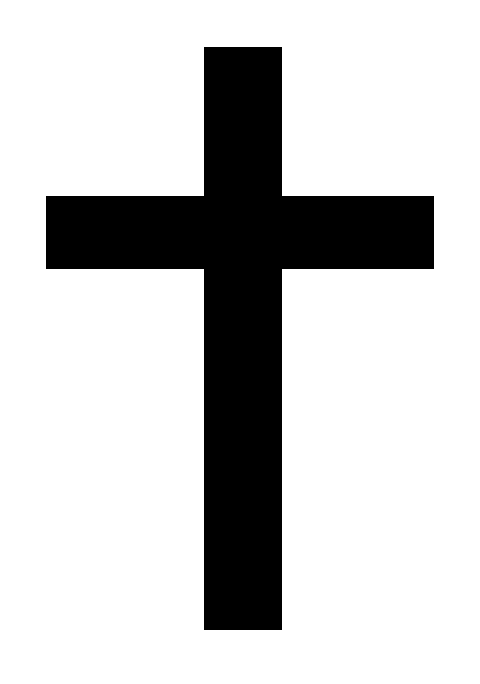 Holy Cross School240 NORTH BISHOP AVENUESPRINGFIELD, PA 19064TELEPHONE: 610-626-1709	                   www.hcscrusaders.com		       Fax: 610-626-1859December 16, 2019Dear Parents, Grandparents and Guardians,Dear Jesus, help us focus on you during this busy season. May we stay aware of the joy you bring into our lives. We want to find you in the everyday moments and come with hearts of gratitude to your manger on Christmas. Amen.As you know, the next week and a half will be hectic.  The children are all excited for the Christmas break.  I am sure that you are busy with last minute things to do.  I pray that you have a restful time in between the busyness.Remember, there is no CARES this Friday.I am asking those who are consistently late, that you work on this for the New Year.  When children are late, they disrupt the classroom and they miss work that may have started in the beginning of class.  Thank you.Candlelight will take place tomorrow night in the church.  I have attached a letter with the instructions for the times that the students are to report to the lower church and how we will dismiss.  It is a beautiful program and I know you will really enjoy the performance.On Wednesday, December 18th, the students will participate in the Santa Run.  All students may wear their gym uniforms.  It is much more comfortable to run in a gym uniform than our regular uniforms.  Our assembly for the character trait of respectfulness will be on Thursday, December 19th at 1:45.  You will be notified by your child’s teacher if he/she will the recipient of the award.  It will also be ugly sweater day.  Children may wear the sweater on top of their uniforms.On Friday, December 20th, the Pre-K 3 and 4 will have their Christmas Pageant in the gym at 8:30 am and Kindergarten will have there show in the lower church at 9:30 am.  There is a noon dismissal on Friday, December 20th.  There is no bussing for William Penn students on that day.  You have to make arrangements for them to be picked up.  Please be here on time.  Thank you.School will resume on Thursday, January 2, 2020.  I can’t believe that it is already 2020!  The year goes by so fast.  The January calendar is attached to this email.I am sending home a form for advertising/sponsorship if you have a business or work for someone that would like to advertise in our homework books for next year.  This form is due back by Friday, December 20th.Our parish is selling calendars that work in conjunction with the PA lottery.  There are 366 chances to win a prize.  The cost is $50.00.  I am attaching a copy of the form for your perusal.  If you are interested, you can send in the money and the bottom half of the form to school.  We will forward it to the rectory.Thank you for entrusting your children to our care.  They are the most precious gift from God!On behalf of the faculty and staff, I would like to wish all of you a Blessed and Merry Christmas and a Happy New Year!God bless you!  Have a wonderful holiday.Sincerely,Dr. Worrilow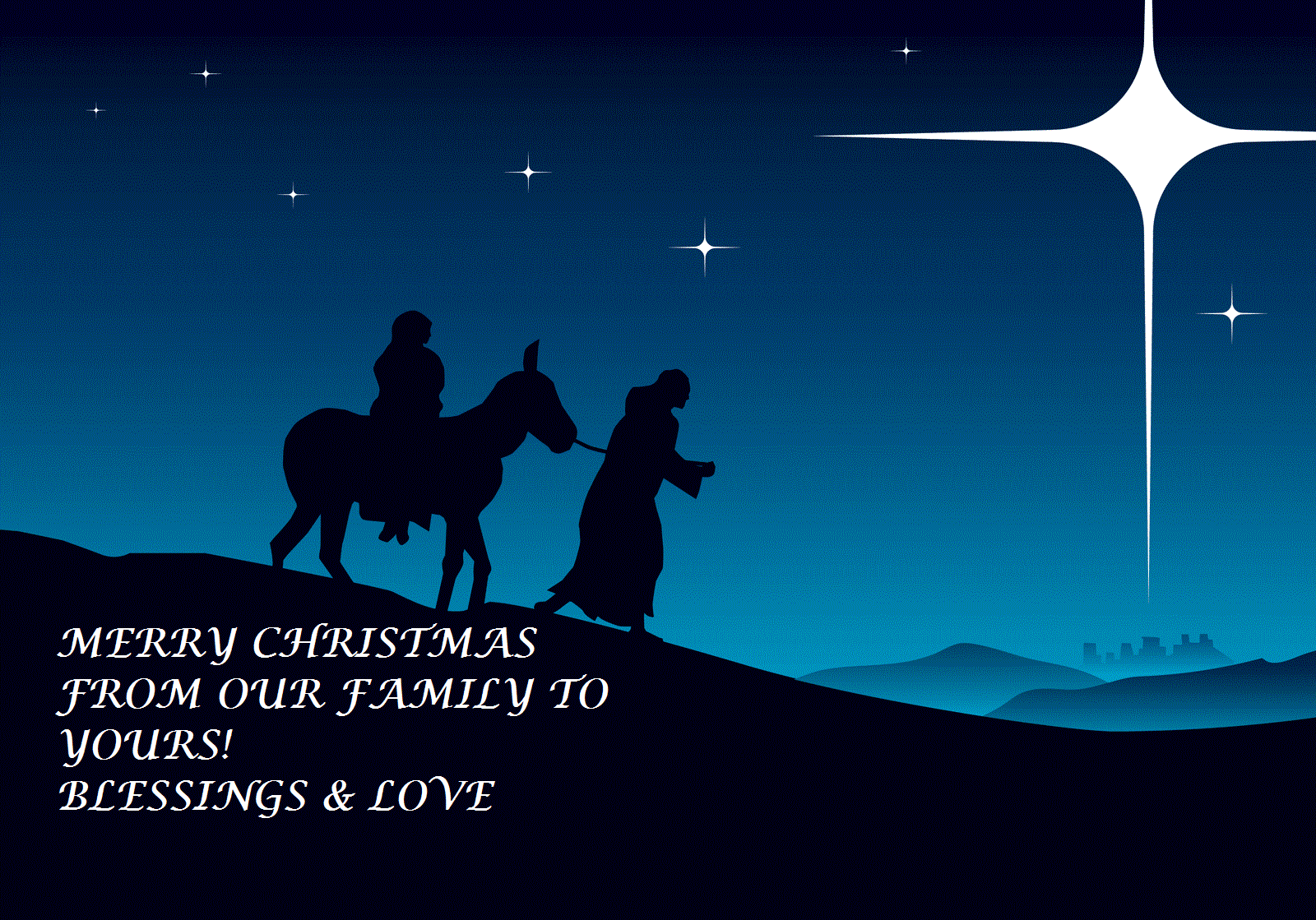 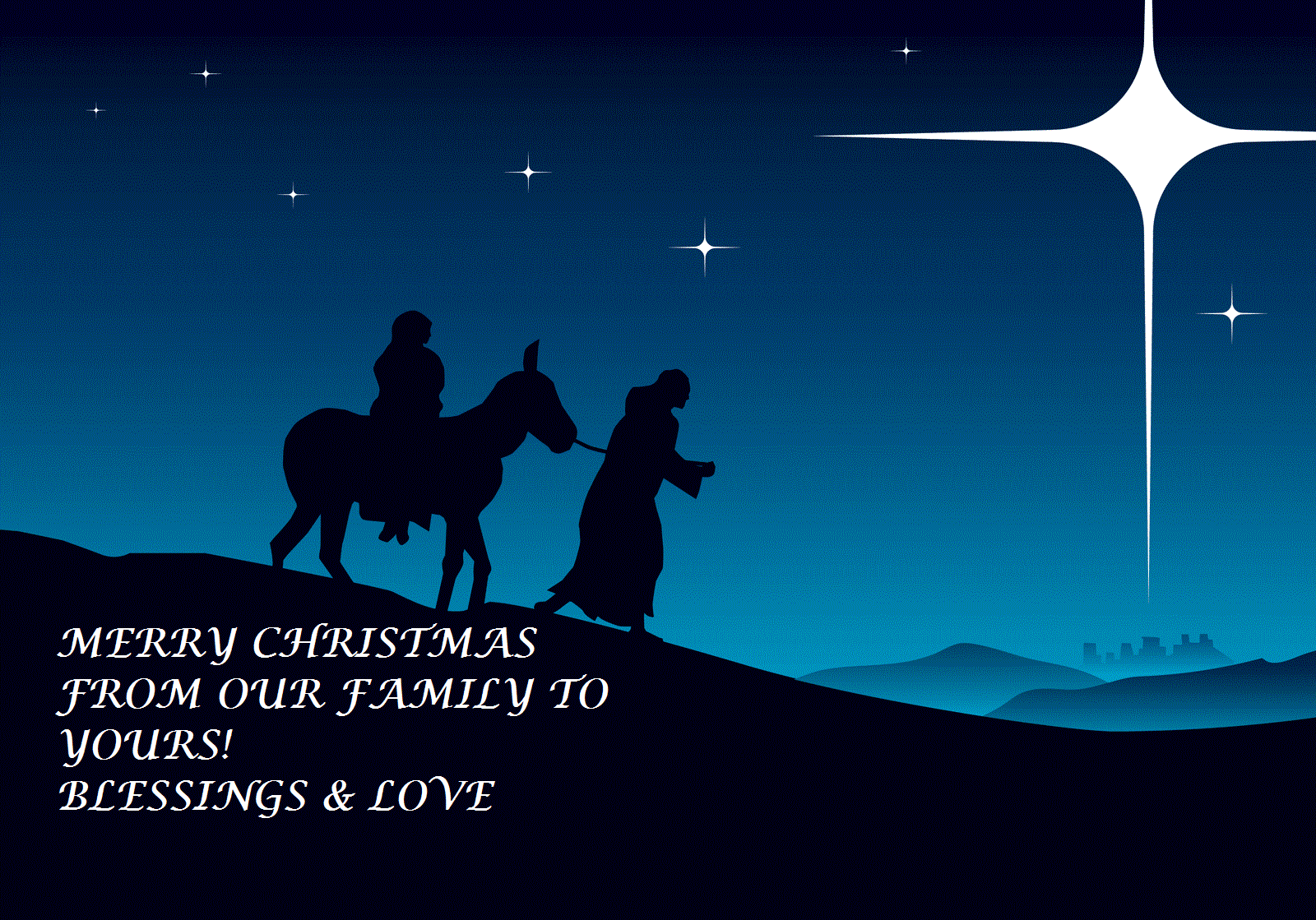 